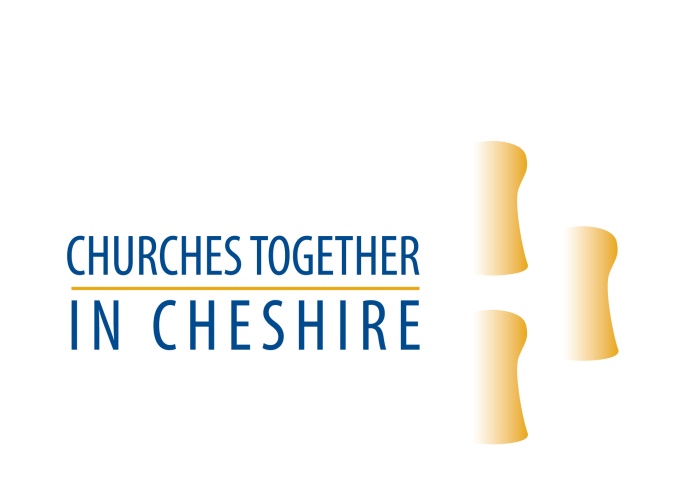 ECUMENICAL DEVELOPMENT OFFICERPrompted by the impending retirement of the existing post-holder, Churches Together in Cheshire (Registered Charity No: 1115015), seeks to make an interim appointment to the above position:This position for 15 hours a week, is to facilitate and support the churches of Cheshire in their relationships with one another and their wider mission in the world, by encouraging and developing the principles and practicalities of Christian unity throughout the county.It is hoped for an early appointment.  The salary is £8,025 p.a. The post is for a period of up to two years, whilst a process of review and re-visioning is conducted.Completed applications are required for 31st July. It is hoped to interview by the end of August. For full details of this post and an application form, either printed or electronic, please contact Andrew Taylor on 01270 780529 or by e-mail at: ceo.ctic@gmail.com 